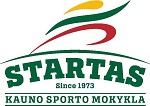 KAUNO M. (ATVIRA) SPORTO MOKYKLOS “STARTAS“ TAURĖ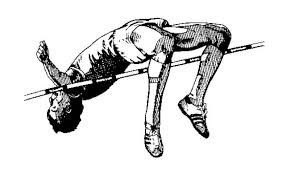 P R O G R A M A                                                   2024 0510 d. Kaunas (Dariaus ir Girėno stadionas)                     16.00 – 100 m. parengiamieji bėgimai (M), Tolis (M), Trišuolis (M)16.10 – Aukštis (M), Diskas (M) ir (V)16.20 – 100 m. parengiamieji bėgimai (V)16.40 – 1500 m. (M)16.50 – 1500 m. (V)17.05 – 400 m.  (M) 17.10 – Tolis (V), Ietis (M) ir  (V)17.15 – 400 m. (V)17.20 – Aukštis (V)17.30 – 200 m. (M)17.45 – 200 m. (V)18.00 – 100 m. Finalas B ir A (M)18.10-   100 m. Finalas B ir A (V)P.S programa gali būti koreguojama po registracijos.Dęl techninių kliūčių nebus vykdoma rutulio rungtis, bet naujai įtrauktos rungtys: diskas, ietis (M ir V), trišuolis (M). Registracija (naujai įtrauktoms rungtims) iki gegužės 09 d. 09 val. per nuorodą:https://forms.gle/CV7Uh8SpWEyxeQvx9Varžybų dieną registracija nevykdoma.Rungtyje esant 2 ir mažiau sportininkų rungtis- nevyks.Varžybos vykdomos pagal suaugusių amžiaus gr. taisykles.  Varžybų vyr. teisėjas – Algirdas Baranauskas (Nacionalinė kategorija)        